Petrus, heb je Mij lief?Zingen: (en aanleren) Op Toonhoogte 352 De Heer is waarlijk opgestaanOp Toonhoogte 459 Wij willen samen vierenIntroductie vragen:Waar heeft de dominee over gelezen? (Johannes 21)Wat heb je gehoord en gezien in de kerk?Bijbelverhaal: Het gaat bijna over hetzelfde als de vorige keer toen de discipelen gingen vissen. Alleen nu gaat het vooral over Petrus en Jezus. Wat zeggen Jezus en Petrus na het eten?Aangepast en bewerkt uit Het begon met licht, Bijbelverhalen voor groot en klein. Gerrie Huiberts en Anne Westerduin, KBS Adveniat, blz. 166-168 Na de dood van Jezus aan het kruis bleven zijn leerlingen achter. Niet alleen de twaalf, maar ook de andere mannen en vrouwen die met hem opgetrokken waren. Ze voelden zich verdrietig. Hoe moest het nu verder, zonder Jezus? Het vuur was eruit. Ze probeerden door te gaan. Enkelen van hen gingen naar een meer. Simon Petrus was erbij, Andreas, Natanaël uit Kana en nog een paar. Petrus was somber. Toen Jezus gevangen was genomen, had hij drie keer gezegd dat hij Jezus niet kende en dat hij niet bij hem hoorde. Dat zat hem dwars. Had hij dat maar niet gedaan. Maar al dat gepieker hielp hem niet verder. Hij kon maar beter wat gaan doen. En aan het einde van weer zo'n lange dag waarop ze futloos een beetje rondgehangen hadden, pakte Simon Petrus een net en zei: "Ik ga vissen." "Dan gaan wij mee," zeiden de anderen. Samen liepen ze naar het meer en klommen in de boot. Maar hoe vaak ze hun netten ook uitwierpen, de hele nacht vingen ze niets.Toen het ochtend begon te worden, zagen ze een man op het strand staan. Het was Jezus, maar dat wisten ze nog niet. De man zei tegen hen: "Vrienden, hebben jullie soms wat vis?" "Nee," zeiden ze. "We hebben de hele nacht niets gevangen." Toen zei de man: "Werp het net rechts van de boot uit, dan lukt het wel." "Daar vang je toch nooit iets. Dat heeft geen zin," wilde Andreas zeggen. Toch wierp hij het net uit. Na een tijdje haalde hij het net op. Hij deed het met één hand, want zo zwaar kon het niet zijn. Maar hij moest meteen zijn andere hand erbij gebruiken, en zelfs dat hielp niet. Wat was het zwaar! In zijn eentje kon hij het net niet eens tillen. Hij riep de anderen erbij. Er zat zoveel vis in het net, dat ze het bijna niet op de boot konden hijsen. Ineens begreep Andreas het. "Die man op het strand is Jezus!" riep hij uit. Toen Simon Petrus dat hoorde, sprong hij overboord. Zo graag wilde hij naar Jezus toe. De andere leerlingen gingen met de boot, want ze waren niet ver uit de kust. Het volle net sleepten ze achter zich aan.Toen ze aan land waren gestapt, zagen ze dat er een houtskoolvuurtje brandde, met vis erop en brood erbij. Jezus zei: "Haal wat van de vis die jullie gevangen hebben." Simon Petrus ging de boot in en trok het volle net aan land. Het zal vol grote vissen en toch scheurde het net niet. Jezus zei: "Kom eten." Ze wisten nu allemaal dat het Jezus was, toch durfde niemand daarover te praten. Jezus kwam dichterbij, nam een brood en deelde het rond, en zo deed hij het ook met de vis. Net zoals Hij vroeger zo vaak had gedaan, toen Hij nog bij hen was. Na het ontbijt vroeg Jezus aan Simon Petrus: "Heb jij Mij lief, meer dan de anderen doen?" "Ja," zei Simon Petrus, "U weet dat ik van U houd." "Zorg voor Mijn lammeren," zei Jezus. Nog een tweede keer vroeg hij: "Simon Petrus, heb jij Mij lief?" Petrus antwoordde: "Ja, U weet dat." Toen zei Jezus: ‘Hoed Mijn schapen.’ Toen vroeg Jezus voor de derde keer: "Heb jij Mij lief?" Petrus werd verdrietig omdat Jezus het hem voor de derde keer vroeg. Hij herinnerde zich dat hij Jezus drie keer in de steek had gelaten. Hij had drie keer gezegd dat hij Jezus niet kende. Dat terwijl Jezus verhoord werd in de rechtszaal. En toen had de haan gekraaid. Precies zoals Jezus voorspeld had. Petrus had er zo’n spijt van. Hij had heel hard gehuild en nu vroeg Jezus precies drie keer of Petrus van Hem hield. Ja, natuurlijk hield Petrus van Jezus. Hij zei: "U weet alles. U weet dat ik U liefheb." Daarop zei Jezus: "Wees een herder voor Mijn schapen." Jezus zei nog meer tegen Petrus. Toen het gesprek afgelopen was, zei Hij: ‘Volg Mij!’Wat betekent het eigenlijk wat Jezus tegen Petrus zegt? Jezus zegt eerst: ‘Zorg voor Mijn lammeren.’  Daarna: ‘Hoed Mijn schapen.’ En als laatste: ‘Wees een herder voor Mijn schapen.’ Maar er waren helemaal geen schapen aan het meer. Wel een heleboel vissen. Maar ook de vissen waren er eerst niet. Die moesten ze eerst nog vangen. Zo gaat het ook met de schapen. Die zijn er nog niet, ze moeten de schapen eerst nog krijgen van Jezus. Wordt Petrus dan schaapherder? Nee, hij gaat mensen vertellen over Jezus. Mensen zijn soms net als schapen. Wij hebben een herder nodig. Jezus is onze herder en Petrus mag dat aan de mensen gaan vertellen. Zingen: Op Toonhoogte 431 Jezus is de goede herder.(en aanleren) Op toonhoogte 352 De Heer is waarlijk opgestaanToepassingsvragen:Wat vroeg Jezus drie keer aan Petrus?Wat zei Petrus steeds?Jezus zei iets over schapen. Wat betekende dat?Werkje:Print de hartjes 2x uit. Kleur de hartjes en de tekeningen en knip ze uit. Plak de hartjes met dezelfde tekening met de achterkant tegen elkaar, terwijl er een touwtje tussen ligt. Hang op deze manier alle drie de hartjes aan een touwtje. Nu heb je een mobiel die je voor het raam kunt hangen. 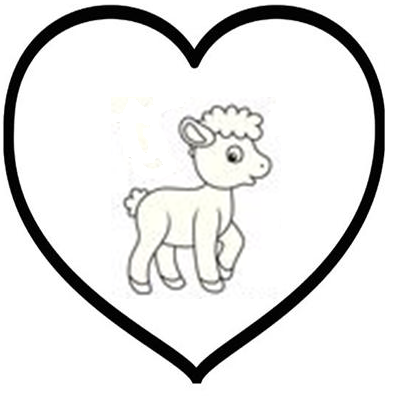 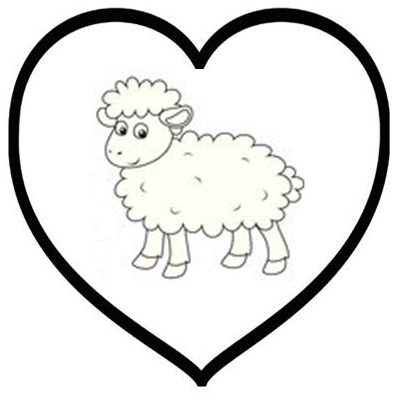 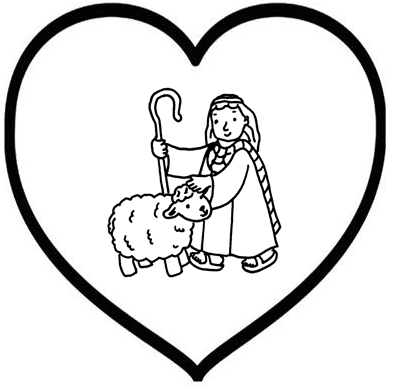 